ТЕРРИТОРИАЛЬНАЯ ИЗБИРАТЕЛЬНАЯ КОМИССИЯЯРОСЛАВСКОГО РАЙОНАРЕШЕНИЕг. ЯрославльО регистрации Шибаева Дмитрия Сергеевича кандидатом на должность Главы Карабихского сельского поселения Ярославского муниципального района Ярославской области, выдвинутого избирательным объединением Ярославским местным отделением Всероссийской политической партии «Единая Россия» на досрочных выборах Главы Карабихского сельского поселения Ярославского муниципального района Ярославской области, назначенных на 25 апреля 2021 годаВ соответствии со статьей 50 Закона Ярославской области от 02.06.2003 № 27-з  «О выборах в органы  государственной власти Ярославской области и органы местного самоуправления муниципальных образований Ярославской области», проверив соответствие порядка выдвижения, оформление и полноту сведений в документах при выдвижении избирательным объединением Ярославским местным отделением Всероссийской политической партии «Единая Россия» кандидата на должность Главы Карабихского сельского поселения Ярославского муниципального района Ярославской области Шибаева Дмитрия Сергеевича, территориальная  избирательная комиссия Ярославского районаРЕШИЛА:Зарегистрировать Шибаева Дмитрия Сергеевича, 1980 года рождения, начальника транспортного цеха ООО «Импульс», проживающего в р.п. Красные Ткачи Ярославского района Ярославской области, выдвинутого Ярославским местным отделением Всероссийской политической партии «Единая Россия» кандидатом на должность Главы Карабихского сельского поселения Ярославского муниципального района Ярославской области, 06.03.2021 в 09 часов 40 минут.Выдать  кандидату на должность Главы Карабихского сельского поселения Ярославского муниципального района Ярославской области Шибаеву Дмитрию Сергеевичу удостоверение зарегистрированного кандидата установленного образца.Включить сведения о кандидате Шибаеве Дмитрии Сергеевиче в текст избирательного бюллетеня для голосования по досрочным выборам Главы Карабихского сельского поселения Ярославского муниципального района Ярославской области и в информационный плакат о зарегистрированных кандидатах.Направить решение в газету «Ярославский агрокурьер» для опубликования.Контроль за исполнением решения возложить на секретаря территориальной избирательной комиссии Ярославского района Касаткину С.А.Председатель территориальнойизбирательной комиссииЯрославского района                                                                                           С.Г. ЛапотниковСекретарь территориальнойизбирательной комиссииЯрославского района                                                                                             С.А. Касаткина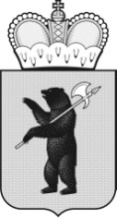 06.03.2021№ 10/90  